                         43750672/2004/3/2024DODATEK c.3 ke " Smlouve 0 ekologicke Iikvidaci odpadf specifickych pro zdravotnicka zafizeni" I. Smluvni strany 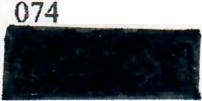 OBJEDNATEL: Odpovedny zastupce: Ie: Bankovni spojeni: Cislo uctu: ZHOTOVITEL: Odpovedny zastupce: IC: Bankovni spojeni: Cislo uctu: Detske centrum Cbocerady - centrum komplexoi pete, p. o. 
Chocerady 124 257 24 Chocerady MUDr. Pavel Biskup, reditel 
43750672 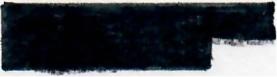 W ASTECH a. s. se sidlem: Lazarska 11/6 12000 Praha 2 
ZAVOD DUBENEC 
P.O.BOX65 26231 Milin Mgr. Barbora Klimsova, clen spravni rady 
76728 Tento dodatek l:. 3 se tyka cl. V. Cena plneni, ktery se meni nasledovne: V. Cena plneoi S platnosti od 1 2. 2024 uhradi objednatel zhotoviteli za likvidaci jednoho kilogramu 
nemocnicniho odpadu cenu 19,90 Kc + 21 % DPH vcetne dopravy do mista jeho likvidace. Ostatni clanky Smlouvy 0 ekologicke likvidaci odpadu specifickych pro zdravotnicka zarizeni 
zustavaji, ve zneni dodatku c. 1, 2 nezmeneny. Tento dodatek je vyhotoven ve dvou stejnopisech, 
z nichz kazda ze smluvnich stran obdrzi jeden vytisk. Jeho platnost vznika dnem oboustranneho 
podpisu. 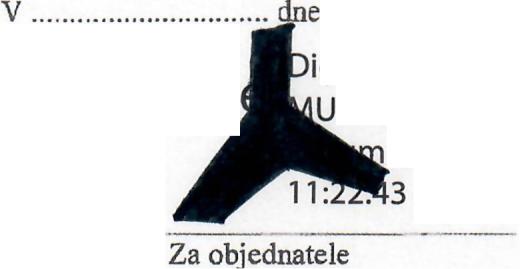 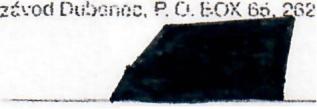 MUDr. Pav 
Biskup igitalne podepsal 
Dr. Pavel Biskup 
: 2024.02.13 
+01'00' V D~ncbdne 5. 2. 2024 -4- \/\! V'v"ast~oha.s. 
Lc-;::;i;.:~11'll~i;(t oo r'~t!:~c ~ - Nove '!~l:s10 31 r·,lilln Za zhotovitele 